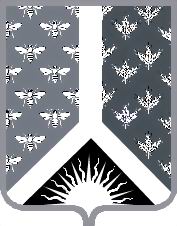 СОВЕТ НАРОДНЫХ ДЕПУТАТОВ НОВОКУЗНЕЦКОГО МУНИЦИПАЛЬНОГО РАЙОНАР Е Ш Е Н И Еот 19 января 2016 года № 262О внесении изменений в Регламент Совета народных депутатов Новокузнецкого муниципального районаРассмотрев представленный комиссией по вопросам местного самоуправления Совета народных депутатов Новокузнецкого муниципального района проект решения «О внесении изменений в Регламент Совета народных депутатов Новокузнецкого муниципального района», и руководствуясь пунктом 23 части 2 статьи 27 Устава муниципального образования «Новокузнецкий муниципальный район», статьей 68 Регламента Совета народных депутатов Новокузнецкого муниципального района, Совет народных депутатов Новокузнецкого муниципального районаР Е Ш И Л:1. Внести в Регламент Совета народных депутатов Новокузнецкого муниципального района следующие изменения:1) в пункте 2 статьи 9 слова «, за исключением председателя и заместителя председателя Совета народных депутатов,» исключить;2) пункт 4 статьи 10 признать утратившим силу.2. Опубликовать настоящее Решение в Новокузнецкой районной газете «Сельские вести».3. Контроль за исполнением настоящего Решения возложить на комиссию по вопросам местного самоуправления Совета народных депутатов Новокузнецкого муниципального района.4. Настоящее Решение вступает в силу со дня его принятия.Председатель Совета народных депутатов Новокузнецкого муниципального района                                                                            Е. В. Зеленская                                                                   